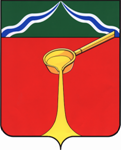 Калужская областьЛ Ю Д И Н О В С К О Е    Р А Й О Н Н О Е     С О Б Р А Н И Е муниципального района«Город Людиново и Людиновский район»Р Е Ш Е Н И Еот 28.11.2016 г.				                                                                 №119О проведении  ежегодного молодежного творческого конкурса «Если бы я был депутатом…»В соответствии со ст. 15 Федерального закона от 06.10.2003 № 131-ФЗ   «Об общих принципах организации местного самоуправления в Российской Федерации», ст. 8 Устава муниципального района «Город Людиново и Людиновский район»,  Людиновское  Районное  Собрание РЕШИЛО:1. Утвердить проведение на территории муниципального района ежегодного молодежного творческого  конкурса  «Если  бы  я был  депутатом…»2.  Утвердить Положение о проведении  на территории муниципального  района ежегодного молодежного  творческого  конкурса «Если бы я был депутатом…»  (прилагается).3. Опубликовать настоящее решение в установленном законом порядке.4. Настоящее решение вступает в силу с момента принятия.Глава муниципального района«Город Людиново и Людиновский район» 			                       Л.В. ГончароваУТВЕРЖДЕНО                                                             	Решением Людиновского  Районного   Собрания                                                                                                                            	 от 28.11.2016 г. №119ПОЛОЖЕНИЕо проведении  ежегодного молодежного творческого конкурса «Если бы я был депутатом…», посвященного  Дню местного самоуправления1. Общие положения1.1. Учредителями и организаторами  молодежного творческого  конкурса  «Если  бы  я был депутатом…»  (далее также – Конкурс) является  Людиновское  Районное Собрание. 1.2. Конкурс проводится в целях:-пропаганды принципов формирования правового государства;-привлечения молодежи к муниципальному  управлению посредством ее участия в законотворческой деятельности;-создания условий для подготовки специалистов в области правового регулирования;-содействия распространению и развитию правовой культуры в молодежной среде;-мониторинга уровня правового сознания, интересов на краткосрочную и долговременную перспективу, качества юридической подготовки обучающейся и работающей молодежи;-выявления, отбора и поддержки наиболее перспективных и значимых инициатив молодежи;-стимулирования дальнейшего профессионального образования молодежи;-привлечения талантливой молодежи к сотрудничеству с Молодежным советом Людиновского Районного Собрания.1.3. Участниками Конкурса могут быть все желающие граждане  в возрасте   до 35 лет, являющиеся:-обучающимися в общеобразовательных учреждениях, воспитанниками учреждений дополнительного образования;-обучающимися в профессиональных образовательных учреждениях и образовательных организациях высшего образования;-молодыми специалистами в разных сферах жизнедеятельности района;-участниками и членами общественных объединений.К участию в Конкурсе допускаются  работы, подготовленные одним или двумя авторами, а также работы коллективного творчества. 1.4. Конкурс проводится в следующих возрастных группах:- до 14 лет;- 14-18 лет;- 18-25 лет;- 25-35 лет.2. Порядок проведения Конкурса2.1. Конкурс проводится в один тур в период с 1 февраля до 15 апреля текущего года.2.2. Образовательные учреждения,  общественные объединения, молодежные организации,  а также все желающие участники  направляют конкурсные работы в срок до 15 апреля текущего года  по  адресу: 249400, г.Людиново, ул. Ленина, д.20  каб. 23 «Б» (тел. для справок: 6-60-99).2.3. Указанные в пункте 2.2 настоящего Положения учреждения и организации могут организовать предварительный отбор конкурсных работ в сроки, установленные настоящим Положением, которое является для них примерным.2.4. Конкурсные материалы должны содержать:-заявку на участие в конкурсе с указанием ФИО автора работы, принадлежность к учреждению (если имеется), при наличии ФИО руководителя работы, контактные телефоны. - работу, представленную на конкурс, которая должна быть подана в конкурсную комиссию на бумажном и электронном носителе. 3.Тематика и номинации  Конкурса3.1. Работы, представленные на конкурс,  должны соответствовать следующим темам:-участие депутатов Людиновского Районного Собрания в развитии разных сфер  жизнедеятельности района (образование, здравоохранение, культура, строительство, ЖКХ, экономическая, социальная политика и т.д.);- «Портрет депутата» (работу можно построить  на конкретном примете или взять собирательный образ депутата по мнению автора работы).- «Если бы я был депутатом…». Работы этой темы должны отражать,  по мнению автора,  проблемные вопросы  жизнедеятельности  в Людиновском  районе, с указанием возможных путей их решения.По анализу содержания  поданных работ  конкурсная комиссия может принять решение о выделении специализированных разделов в рамках основных направлений Конкурса.3.2. Конкурс проводится по следующим номинациям:- очерк;- эссе;- авторское стихотворение;- видеоролик (слайд – шоу)  до 7 мин;- фотографии (фотоколлаж).4. Подведение итогов конкурса4.1. Сбор  конкурсных работ, анализ их на соответствие  требованиям,  а также  определение лучших конкурсных работ  и победителей осуществляется конкурсной комиссией в следующем составе:Председатель комиссии – Глава муниципального района «Город Людиново и Людиновский район Л.В. Гончарова.Члены комиссии: Главный редактор газеты «Людиновский рабочий», депутат Людиновского Районного Собрания И.Ф. Пронин;Председатель молодежного совета при Людиновском Районном Собрании А.В. Евдокимова.Заместитель начальника отдела электронных инноваций  администрации муниципального района М.В. Суханова.Преподаватель русского языка и литературы  МКОУ «СОШ №4», руководитель районного методического объединения учителей русского  языка и литературы О.А. Родина.Директор  МКУК «ЦБС Людиновского района», депутат Городской Думы городского поселения «Город Людиново»  Т.С. Фролова4.2. Решения конкурсной комиссии принимаются простым большинством голосов членов конкурсной комиссии,  при наличии на заседании не менее двух третей от её состава и оформляются протоколом.В случае равенства голосов при подсчете итогов голосования голос председателя конкурсной комиссии является решающим.4.3. Если конкурсной комиссией будут выявлены факты нарушения участниками Конкурса авторских прав,  конкурсная комиссия вправе  отказать таким соискателям в участии в Конкурсе.4.4. Подведение итогов проводится в указанных в п.1.4. возрастных группах по номинациям. Награждение победителей состоится на торжественном мероприятии, посвященном Дню местного самоуправления (дата, время и место проведения мероприятия будут сообщены дополнительно).4.5. Все участники конкурса награждаются памятными дипломами Людиновского Районного  Собрания, победители конкурса награждаются грамотами и призами. Лучшие конкурсные работы  направляются в молодёжный совет при Людиновском Районном собрании   для дальнейшего изучения и использования  в работе.4.6. Активные участники  конкурса, в работах которых содержатся существенные и значимые для работы депутатского корпуса предложения, замечания, дополнения и  соответствующие условиям формирования Молодежного совета при Людиновском Районном Собрании пользуются преимущественным правом стать членом  молодежного совета  при Людиновском  Районном Собрании.4.7. Информация о проведении  Конкурса и его итогах размещается на официальном сайте администрации муниципального района «Город Людиново и Людиновский район» http://www.admludinovo.ru, в СМИ города.4.8. Конкурсные материалы не рецензируются, не комментируются и не возвращаются.Данное положение является официальным приглашением для участия в конкурсе.